بسمه تعالی        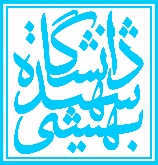       دانشکده شیمیاستاد محترم راهنما جناب آقای دکتر با سلام ، احتراما" اینجانب:                          فرزند :             ، به شماره شناسنامه :                        صادره از:               دانشجوی دکتری رشته:                   به شماره دانشجویی:                    ورودی سال :              خلاصــه گزارش پیشرفت رساله ام را در      ترم:              سال تحصیلی:                 به پیوست ارائه می نمایم . خواهشمند است با ثبت نام اینجانب در درس رساله در ترم آتی موافقت فرمائید.نام و نام خانوادگی دانشجو:                                                  امضاء دانشجو:                                                   تاریخ:    *************************مدیر محترم گروه با سلام ، احتراما" گزارش درج شده توسط خانم/آقای:                             تایید می گردد. لطفا" ترتیبی اتخاذ شود تا ثبت نام ایشان در ترم:             سال تحصیلی:                             صورت پذیرد.نام و نام خانوادگی استاد راهنما:                                      امضاء استاد راهنما:                                              تاریخ:*************************معاون محترم آموزشی و تحصیلات تکمیلی دانشکده شیمی :با سلام ، احتراما"با توجه به گزارش ارائه شده خانم/آقای:                              دانشجوی دوره دکتری رشته                       و تایید استاد راهنما، با اخذ درس رساله در ترم آتی موافقت می گردد.امضاء مدیر گروه:                                                          شماره و تاریخ:                                                             *************************مدیر محترم تحصیلات تکمیلی دانشگاه :شماره :تاریخ:با سلام ، گزارش پیشرفت رساله مورخ                     خانم/آقای                             دانشجوی دوره دکتری رشته                                    ورودی                        جهت اطلاع و اقدام لازم ارسال می گردد.                                                                       معاون آموزشی و تحصیلات تکمیلی دانشکده شیمی